ПРИКАЗОб участии в проведении Всероссийских проверочных работ.В рамках проведения Всероссийских проверочных работ (далее – ВПР) на основании приказа Министерства Образования Республики Дагестан Российской Федерации №104-05/20 от 22.01.2021.Приказываю:1. Провести Всероссийские проверочные работы (далее – ВПР) в 4 классах в следующие сроки:15.03.2021 – по учебному предмету «Русский язык» (часть 1);15.03.2021 – по учебному предмету «Русский язык» (часть 2);16.03.2021 – по учебному предмету «Математика»;17.03.2021 – по учебному предмету «Окружающий мир».2. Назначить ответственным за проведение ВПР в 4 классах Алибекову Заиру Исмаилкадиевну – зам.директора по УВР3. Провести  Всероссийские проверочные работы в 5 классах в следующие сроки:18.03.2021 – по учебному предмету «Русский язык».02.04.2021 – по учебному предмету «Математика»03.04.2021 – по учебному предмету «Биология»;14.04.2021 – по учебному предмету «История»;4. Назначить ответственными за проведение ВПР в 5 классах руководителей ШМО.5. Провести Всероссийские проверочные работы в 6 классах в следующие сроки:30.04.2021 – по учебному предмету «География»;28.04.2021 – по учебному предмету «История»;29.04.2021 – по учебному предмету «Биология»;03.05.2021 – по учебному предмету «Обществознание»;13.04.2021 – по учебному предмету «Русский язык»;14.04.2021 – по учебному предмету «Математика».6. Назначить ответственными за проведение ВПР в 6 классах руководителей ШМО.7. Провести Всероссийские проверочные работы в 7 классах в следующие сроки:22.04.2021 - по учебному предмету «Иностранный язык»;23.04.2021 - по учебному предмету «Иностранный язык»;24.04.2021 - по учебному предмету «Иностранный язык»;22.04.2021 - по учебному предмету «Обществознание»;15.04.2021 - по учебному предмету «Русский язык»;20.04.2021 - по учебному предмету «Биология»;21.04.2021 - по учебному предмету «География»;16.04.2021 - по учебному предмету «Математика»;23.04.2021 - по учебному предмету «Физика»;19.04.2021 - по учебному предмету «История».9. Назначить ответственными за проведение ВПР в 7 классах руководителей ШМО.8. Провести Всероссийские проверочные работы в 8 классах в следующие сроки:9. Назначить ответственными за проведение ВПР в 8 классах руководителей ШМО.10. Назначить школьным координатором проведения ВПР по образовательной организации Ибрагимову Марьям Хизриевну зам.директора по УВР и передать информацию о школьном координаторе муниципальному координатору.11. Школьному координатору проведения ВПР Ибрагимовой Марьям Хизриевне зам.директора по УВР:11.1. Обеспечить проведение подготовительных мероприятий для включения образовательной организации в списки участников ВПР, в том числе, авторизацию в ФИС ОКО (https://fis-oko.obrnadzor.gov.ru/ раздел «Обмен данными» или по прямой ссылке https://lk-fisoko.obrnadzor.gov.ru/), получение логина и пароля доступа в личный кабинет образовательной организации, заполнение опросного листа ОО -  участника ВПР, получение инструктивных материалов.11.2. Внести необходимые изменения в расписание занятий образовательной организации в дни проведения ВПР.11.3. Скачать в личном кабинете в ФИС ОКО протокол проведения работы и список кодов участников. Распечатать бумажный протокол и коды участников. Разрезать лист с кодами участников для выдачи каждому участнику отдельного кода.11.4. Скачать комплекты для проведения ВПР  в личном кабинете ФИС ОКО до дня проведения работы. Получить шифр для распаковки архива в личном кабинете в ФИС ОКО. 11.5. Распечатать варианты ВПР на всех участников.  11.6. Организовать выполнение участниками работы. Выдать каждому участнику код (причём каждому участнику – один и тот же код на все работы). Каждый код используется во всей ОО только один раз. В процессе проведения работы заполнить бумажный протокол, в котором фиксируется соответствие кода и ФИО участника. Каждый участник переписывает код в специально отведенное поле на каждой странице работы. Работа может выполняться ручками (синей или черной), которые используются обучающимися на уроках.  11.7. По окончании проведения работы собрать все комплекты.  11.8. В личном кабинете в ФИС ОКО получить критерии оценивания ответов. Даты  получения критериев оценивания работ указаны в плане-графике проведения ВПР 2020.  11.9. Получить через личный кабинет в ФИС ОКО электронную форму сбора результатов ВПР. Организовать проверку ответов участников с помощью критериев по соответствующему предмету. 11.10.Заполнить форму сбора результатов выполнения ВПР, для каждого из участников внести в форму его код, номер варианта работы и баллы за задания. В электронном протоколе передаются только коды участников, ФИО не указываются. Соответствие ФИО и кода остается в ОО в виде бумажного протокола. 11.11.Загрузить форму сбора результатов в ФИС ОКО. Загрузка формы сбора результатов в ФИС ОКО должна быть осуществлена по соответствующему графику.12.   Просмотреть статистические отчеты по проведению работы в личном кабинете ФИС ОКО (раздел «Аналитика»). При необходимости экспортировать их в формат MS Excel  и сохранить на свой компьютер.  С помощью бумажного протокола установить соответствие между ФИО участников и их результатами. 13. Назначить организаторами проведения ВПР в соответствующих кабинетах: Организаторам проведения ВПР в соответствующих кабинетах (Приложение №2):– проверить готовность аудитории перед проведением проверочной работы;– получить от школьного координатора проведения ВПР материалы для проведения проверочной работы;– выдать комплекты проверочных работ участникам;– обеспечить порядок в кабинете во время проведения проверочной работы;– заполнить бумажный протокол во время проведения проверочной работы;– собрать работы участников по окончании проверочной работы и передать их Ибрагимовой Марьям Хизриевне зам.директора по УВР.14. Назначить дежурными, ответственными за соблюдение порядка и тишины в соответствующих помещениях во время проведения проверочной работы, следующих сотрудников (Приложение №3).  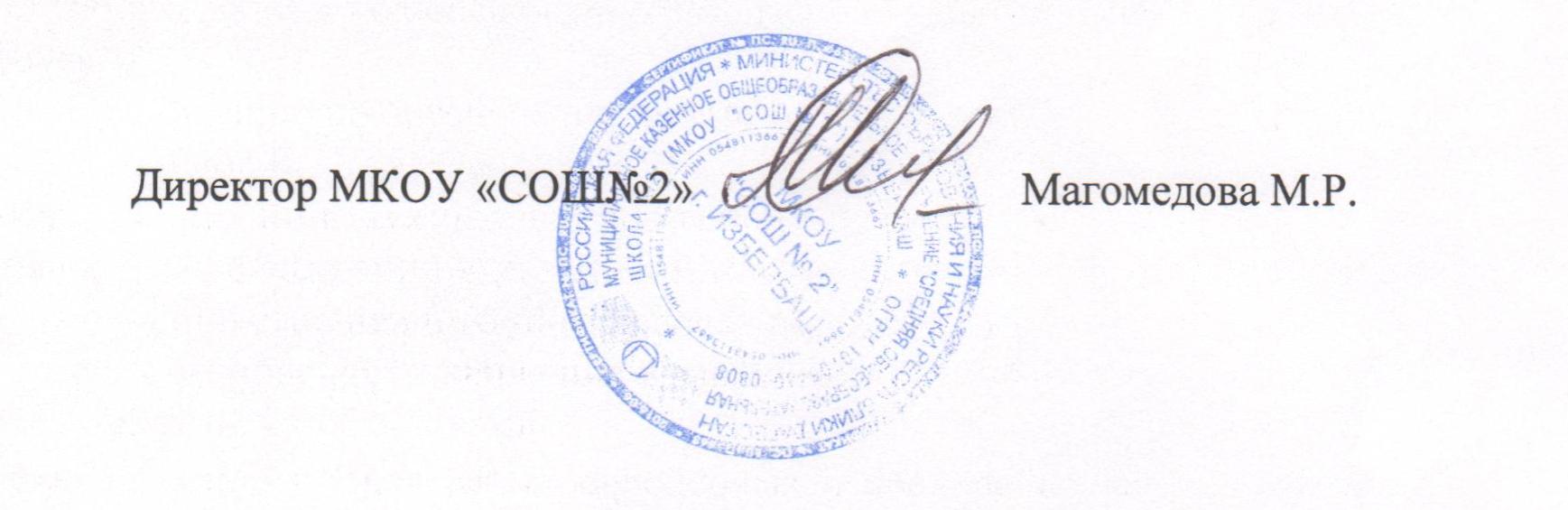 НомердокументаДата составления№  5.5П27 декабря 2020г.26.04.2021   по учебному предмету  «Русский язык»27.04.2021   по учебному предмету «Математика»04.05.2021   по учебному предмету «История»05.05.2021   по учебному предмету  «Биология»06.05.2021   по учебному предмету  «География»07.05.2021по учебному предмету  «Общество-е»11.05.2021    по учебному предмету «Физика»